ที่ มท ๐8๐8.2/ว                                    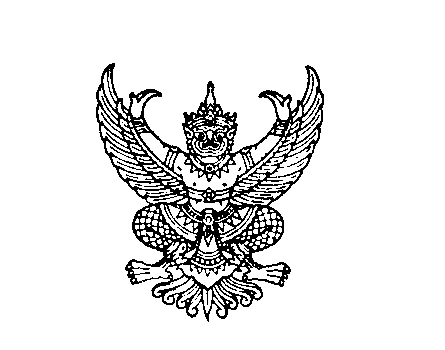 ถึง  สำนักงานส่งเสริมการปกครองท้องถิ่นจังหวัด ทุกจังหวัดด้วยคณะกรรมการวินิจฉัยปัญหาการจัดซื้อจัดจ้างและการบริหารพัสดุภาครัฐ กรมบัญชีกลางได้มีหนังสือ ด่วนที่สุด ที่ กค (กวจ) 0405.3/ว 397 ลงวันที่ 11 กรกฎาคม 2566 เรื่อง การอนุมัติยกเว้นการปฏิบัติตามระเบียบกระทรวงการคลังว่าด้วยการจัดซื้อจัดจ้างและการบริหารพัสดุภาครัฐ พ.ศ. 2560
ข้อ 55 (1) แจ้งว่า อาศัยอำนาจตามมาตรา 29 วรรคหนึ่ง (4) แห่งพระราชบัญญัติการจัดซื้อจัดจ้าง
และการบริหารพัสดุภาครัฐ พ.ศ. 2560 ยกเว้นการปฏิบัติตามข้อ 55 (1) ของระเบียบดังกล่าว
โดยเมื่อคณะกรรมการพิจารณาผลการประกวดราคาอิเล็กทรอนิกส์จัดพิมพ์ใบเสนอราคาและเอกสาร
การเสนอราคาของผู้ยื่นข้อเสนอทุกรายจากระบบ e – GP จำนวน 1 ชุด แล้ว คณะกรรมการพิจารณาผล
การประกวดราคาอิเล็กทรอนิกส์ไม่จำต้องลงลายมือชื่อกำกับไว้ในใบเสนอราคาและเอกสารการเสนอราคา
ของผู้ยื่นข้อเสนอแต่อย่างใด โดยกรณีวิธีตลาดอิเล็กทรอนิกส์ตามระเบียบกระทรวงการคลังว่าด้วยการจัดซื้อ
จัดจ้างและการบริหารพัสดุภาครัฐ พ.ศ. 2560 ข้อ 40 ให้ดำเนินการตามแนวทางข้างต้น สำหรับวิธีคัดเลือกและวิธีเฉพาะเจาะจง ที่หน่วยงานของรัฐกำหนดให้ยื่นข้อเสนอทางอีเมลให้ดำเนินการตามหนังสือคณะกรรมการวินิจฉัยปัญหาการจัดซื้อจัดจ้างและการบริหารพัสดุภาครัฐ ด่วนที่สุด ที่ กค (กวจ) 0405.2/ว 348 ลงวันที่
14 มิถุนายน 2564 เรื่อง การใช้ลายมือชื่ออิเล็กทรอนิกส์ในการจัดซื้อจัดจ้างแต่หากหน่วยงานของรัฐ
มิได้กำหนดให้ยื่นข้อเสนอทางอีเมล คณะกรรมการซื้อหรือจ้างโดยวิธีคัดเลือกหรือวิธีเฉพาะเจาะจง
ยังคงต้องลงมือชื่อกำกับไว้ในใบเสนอราคาและเอกสารการเสนอราคาของผู้ยื่นข้อเสนอทุกแผ่น ให้หน่วยงานของรัฐทราบและถือปฏิบัติกรมส่งเสริมการปกครองท้องถิ่นพิจารณาแล้วเห็นว่า เพื่อให้การปฏิบัติงานเกี่ยวกับการจัดซื้อจัดจ้างขององค์กรปกครองส่วนท้องถิ่นเป็นไปอย่างถูกต้อง สอดคล้องกับพระราชบัญญัติการจัดซื้อจัดจ้าง
และการบริหารพัสดุภาครัฐ พ.ศ. 2560 และระเบียบกระทรวงการคลังว่าด้วยการจัดซื้อจัดจ้างและการบริหารพัสดุภาครัฐ พ.ศ. 2560 จึงขอแจ้งการอนุมัติยกเว้นการปฏิบัติตามระเบียบกระทรวงการคลังว่าด้วยการจัดซื้อ
จัดจ้างและการบริหารพัสดุภาครัฐ พ.ศ. 2560 ข้อ 55 (1) มายังจังหวัด เพื่อแจ้งให้องค์กรปกครองส่วนท้องถิ่นทราบและถือปฏิบัติต่อไป ทั้งนี้ สามารถดูรายละเอียดได้ ตาม QR Code ท้ายหนังสือนี้ 	กรมส่งเสริมการปกครองท้องถิ่น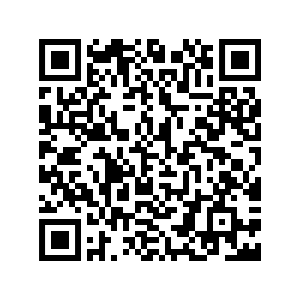   กรกฎาคม  2566สำนักบริหารการคลังถิ่น